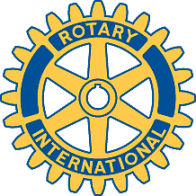 Rotary Club of Carleton Place and Mississippi MillsMeeting of 30 May 2016Twelve of our 15 members were present and Teresa was in the chair for a meeting that was to focus on planning for the upcoming year and on the Strategic Plan for the next five . Dealing with present issues first, Gordon reported that attendance in May averaged 93%, Mike reported that the un-bagged compost had been turned over to the owner of the Olde Barracks and Marion is to call our Shelter Box contact to express the Club’s frustration that the last box we had purchased had yet to be sent to any of the world’s disaster locations. In terms of New Business Brenda will be providing more details by e-mail on 1) a June 8 presentation by Judith Gilchrist on new ways to fundraise, 2) a June 9 presentation of our cheque to Lanark Community Programs (Casino Night revenues) and 3) a request for volunteers for the LambsDown Festival on June 18.Looking forward President-Elect Teresa noted that:We start the new year with an available $10,000We are close to our target of an equal gender ClubThere is still work to do to have 50% of membership under age 50We need to update our 2013-2018 Strategic PlanShe will be developing a list of discussion items including membership numbers, community visibility and partnership with other clubs for international or other projects. This discussion is scheduled for our June 20 meeting.  